Mengenblatt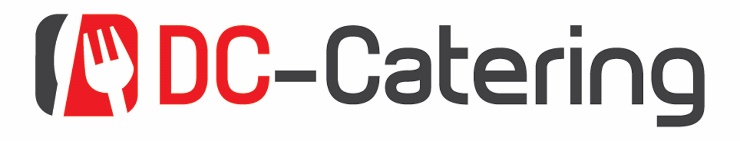 Name des Kindergartens/Schule:   Änderungsdatum:  ________________Gruppen(z.B. Gruppe1, Krippe, Hort,  Erdgeschoss,…)NormalVegetarischSchweine-fleischfreiFischallergieRindfleischfreiLaktoseGluten/LaktoseHalal